Publicado en Madrid el 29/02/2024 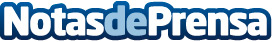 Erum Vial, líder en innovación vial, destaca los notables beneficios de la geolocalización en carretera La adopción de dispositivos avanzados como la luz LEDONE ECO contribuye significativamente a la prevención de accidentes y al aumento de la seguridad vialDatos de contacto:Erum Vial Erum Vial965 330 817Nota de prensa publicada en: https://www.notasdeprensa.es/erum-vial-lider-en-innovacion-vial-destaca-los Categorias: Nacional Movilidad y Transporte Industria Automotriz Otras Industrias Innovación Tecnológica http://www.notasdeprensa.es